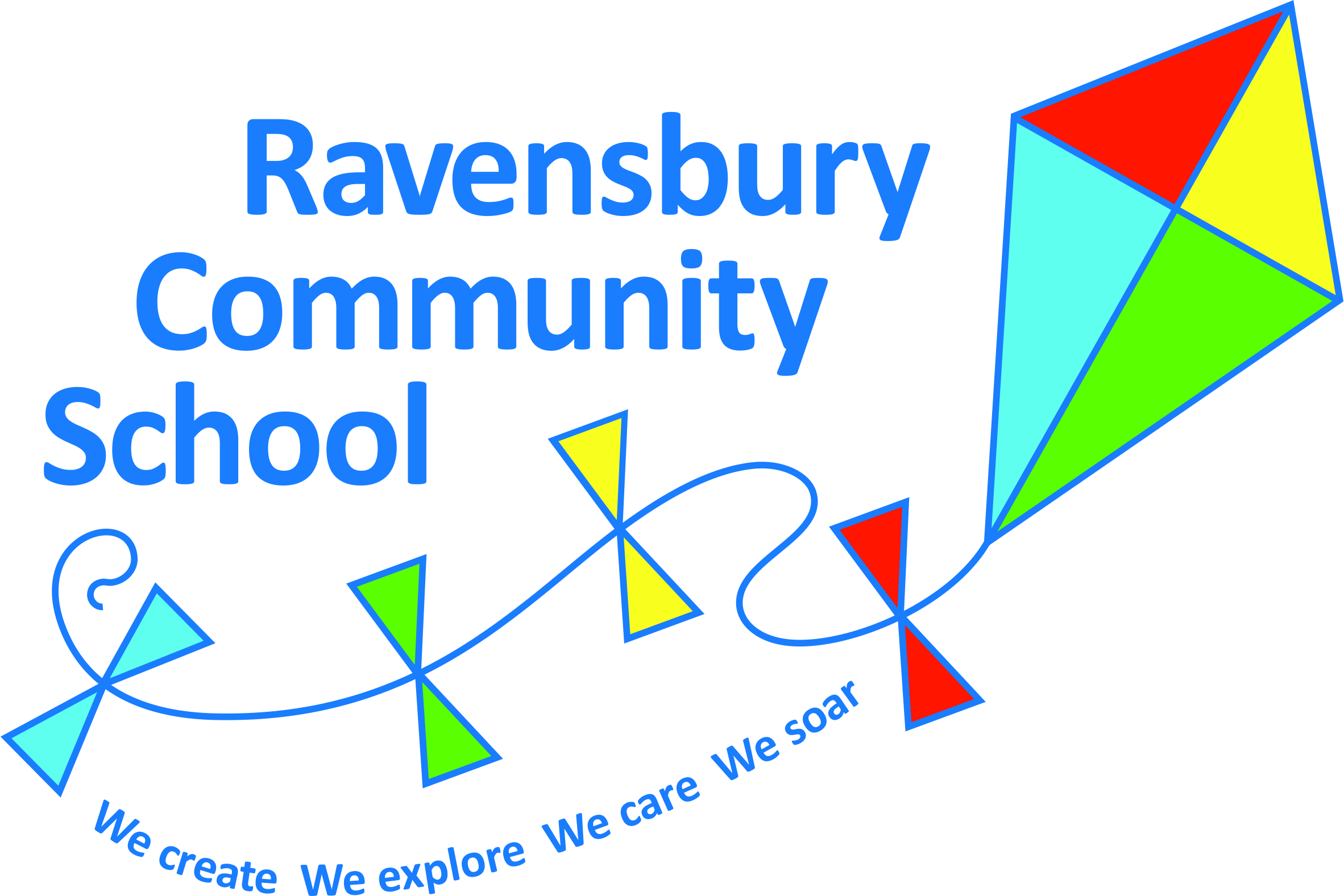 Teacher Job DescriptionJob title: Class Teacher Grade – Main Scale / upper pay scaleReporting to – SLT & HeadteacherMain purpose of the job – Full time class teacher Job Purpose:The Class Teacher will:Teach a class of pupils and ensure that planning, preparation, recording assessment and reporting meet their varying learning and pastoral needs;Maintain the positive ethos and core values of the school, both inside and outside the classroom;Contribute to team working amongst teaching and support staff, parent and governors;Carry out the professional duties of a teacher as set out in the current Pay and Conditions documentDuties:The Class Teacher will: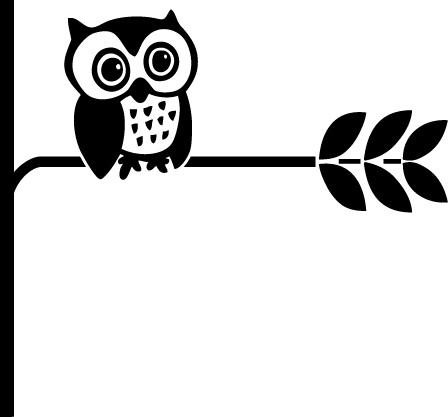 Implement agreed school policies and guidelines;Involve all learners, including those with English as an additional language and children from a minority ethnic backgroundCreate a purposeful and stimulating environment which provides children with maximum opportunities to learn in an engaging way;Plan and provide challenging, motivating and enjoyable tasks to enable maximum learning to take place;Be able to focus learning opportunities on areas of development for childrenKeep appropriate and efficient records, integrating formative and summative assessment into weekly and termly planning;Engage with parents on the development, progress and attainment of pupils;Maintain and promote excellent behaviour and independence amongst pupils, in accordance with the school’s policy;Contribute to meetings which relate to the school’s management, curriculum, administration or organisation;Communicate and co-operate with specialists from outside agencies;Lead, organise and direct support staff within the classroom;Demonstrate full understanding of the issues surrounding the safeguarding of children at all times;Participate in the performance management system for the appraisal of their own performance Show commitment to continuous professional development, including leading areas of development beyond the classroomLead an area(s) of the school curriculum as assigned by the Headteacher;To perform from time to time such other duties as the Headteacher may reasonably require